О запрете сжигания сухой травы и мусора на территории Бойкопонурского сельского поселенияКалининского района  	В соответствии с  требованиями Федеральных законов от 06 октября 2003 года № 131-ФЗ «Об общих принципах организации местного самоуправления в Российской Федерации» и от 21.12.1994 г. № 69-ФЗ    «О пожарной безопасности», Уставом Бойкопонурского сельского поселения Калининского района,  в целях предупреждения возникновения пожаров на территории Бойкопонурского сельского поселения Калининского района в предстоящий пожароопасный период:Запретить сжигание сухой травы и мусора на территории населенных пунктов Бойкопонурского сельского поселения Калининского района.          2. Рекомендовать руководителям предприятий и организаций, расположенных на территории Бойкопонурского сельского поселения Калининского района, организовать агитационно-разъяснительную работу с подчиненными по вопросу соблюдения мер пожарной безопасности в быту и на производственных участках.           3. Заместителю главы Бойкопонурского сельского поселения Калининского района А.В. Брежневу организовать информирование населения о правилах пожарной безопасности через председателей ТОС, средства массовой информации, в том числе  на официальном сайте Бойкопонурского сельского поселения Калининского района в сети «Интернет».          4.  Рекомендовать руководителям сельхозпредприятий	 к началу уборки зерновых культур организовать проверку готовности техники по вопросу обеспечения пожарной безопасности,  произвести опашку озимых культур, принять все необходимые меры по недопущению возгорания стерни.           5. До 15 апреля 2018 года организовать и провести комплекс мер по уборке и вывозу горючего мусора, выносу сухой травы и камыша на территории населенных пунктов Бойкопонурского сельского поселения Калининского района.	 6. Контроль за выполнением настоящего распоряжения оставляю за собой.          	 7. Распоряжение вступает в силу со дня его обнародования. Глава  Бойкопонурского сельского поселения Калининского района                                                                               И.А. Голев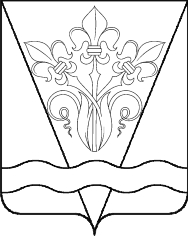 АДМИНИСТРАЦИЯ БОЙКОПОНУРСКОГО СЕЛЬСКОГО ПОСЕЛЕНИЯ КАЛИНИНСКОГО РАЙОНААДМИНИСТРАЦИЯ БОЙКОПОНУРСКОГО СЕЛЬСКОГО ПОСЕЛЕНИЯ КАЛИНИНСКОГО РАЙОНААДМИНИСТРАЦИЯ БОЙКОПОНУРСКОГО СЕЛЬСКОГО ПОСЕЛЕНИЯ КАЛИНИНСКОГО РАЙОНААДМИНИСТРАЦИЯ БОЙКОПОНУРСКОГО СЕЛЬСКОГО ПОСЕЛЕНИЯ КАЛИНИНСКОГО РАЙОНААДМИНИСТРАЦИЯ БОЙКОПОНУРСКОГО СЕЛЬСКОГО ПОСЕЛЕНИЯ КАЛИНИНСКОГО РАЙОНААДМИНИСТРАЦИЯ БОЙКОПОНУРСКОГО СЕЛЬСКОГО ПОСЕЛЕНИЯ КАЛИНИНСКОГО РАЙОНААДМИНИСТРАЦИЯ БОЙКОПОНУРСКОГО СЕЛЬСКОГО ПОСЕЛЕНИЯ КАЛИНИНСКОГО РАЙОНАРАСПОРЯЖЕНИЕРАСПОРЯЖЕНИЕРАСПОРЯЖЕНИЕРАСПОРЯЖЕНИЕРАСПОРЯЖЕНИЕРАСПОРЯЖЕНИЕРАСПОРЯЖЕНИЕот05.03.2018№19-рхутор Бойкопонурахутор Бойкопонурахутор Бойкопонурахутор Бойкопонурахутор Бойкопонурахутор Бойкопонурахутор Бойкопонура